فرم تعیین استاد راهنمای دانشجویان برای کارآموزی تابستان 1402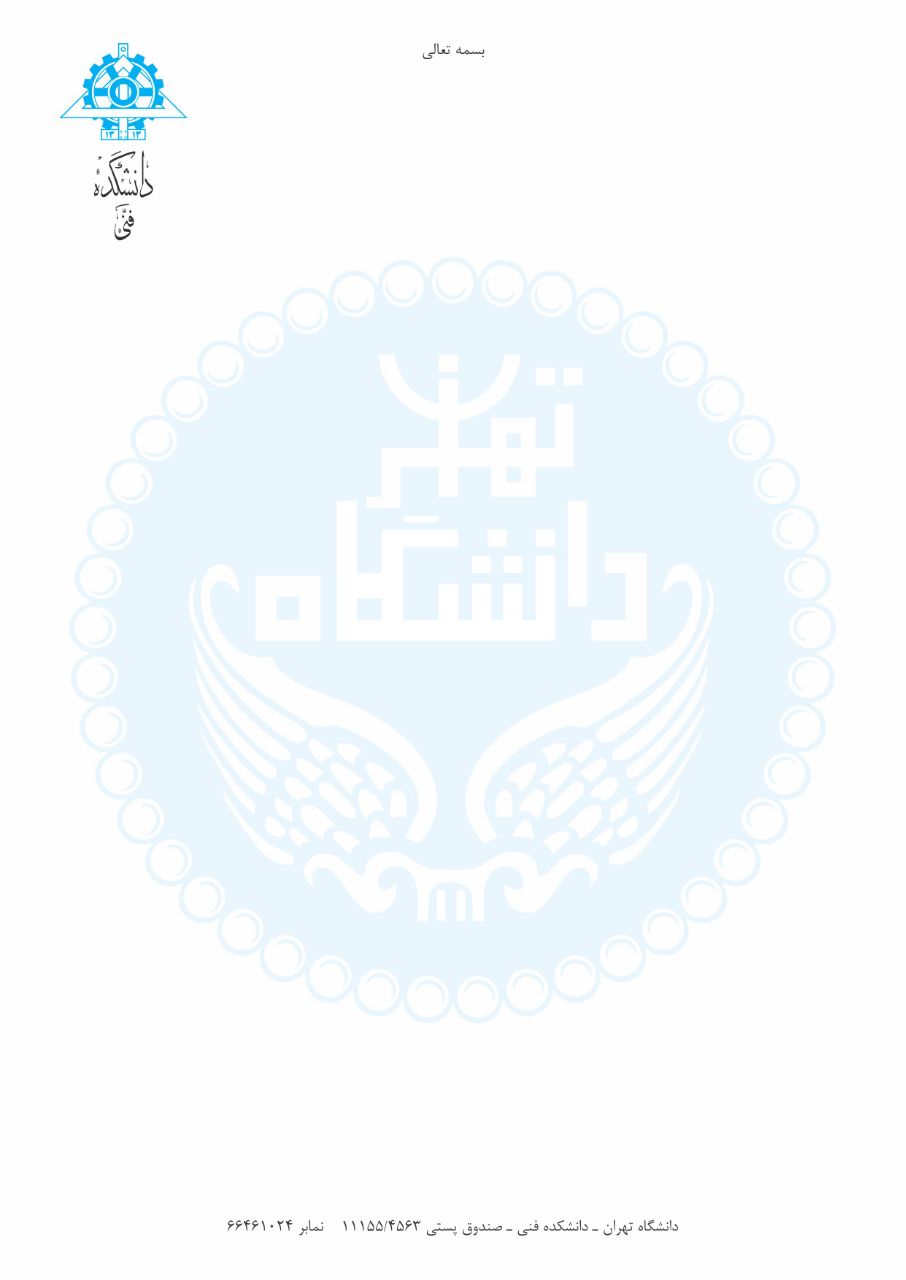 سرپرست محترم کارآموزی دانشکده مهندسی عمران، جناب آقای دکتر قیامی آزادبا سلام و احتراماینجانب راهنمایی کارآموزی دانشجویان زیر را مطابق ضوابط و مقررات برای تابستان 1402 قبول می نمایم.نام و نام خانوادگی:								 تاریخ و امضاء:ردیفنام دانشجونام خانوادگی دانشجوشماره دانشجویی123